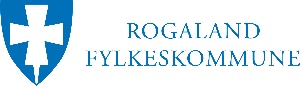 OPPGAVER OG VURDERINGSKRITERIER TIL FAGPRØVENI RESERVEDELSFAGETVURDERINGSKRITERIERPLANLEGGINGog begrunnelserArbeidsoppgaver med konkretiseringNotater jfr vurderingskriterier s.2Notater jfr vurderingskriterier s.2Notater jfr vurderingskriterier s.2Notater jfr vurderingskriterier s.2PLANLEGGINGog begrunnelserArbeidsoppgaver med konkretiseringIkke beståttBeståttBestått meget godtKommentarerPLANLEGGINGog begrunnelserValg av tema PLANLEGGINGog begrunnelserProduktkjennskap PLANLEGGINGog begrunnelserTid PLANLEGGINGog begrunnelserHMS- avfallshåndtering, lagring av tunge deler/ varer  PLANLEGGINGog begrunnelserØkonomi, budsjett PLANLEGGINGog begrunnelserMarkedsføring: DM, butikkutstilling PLANLEGGINGog begrunnelserGJENNOMFØRINGav eget faglig arbeidArbeidsoppgaver med konkretiseringNotater jfr vurderingskriterier s.2Notater jfr vurderingskriterier s.2Notater jfr vurderingskriterier s.2Notater jfr vurderingskriterier s.2GJENNOMFØRINGav eget faglig arbeidArbeidsoppgaver med konkretiseringIkke beståttBeståttBestått meget godtKommentarerGJENNOMFØRINGav eget faglig arbeidSkriftlig prøve m/etterfølgende muntlig spørsmål GJENNOMFØRINGav eget faglig arbeidBruk av hjelpemidler GJENNOMFØRINGav eget faglig arbeidKundebehandling GJENNOMFØRINGav eget faglig arbeidMarkedsføring GJENNOMFØRINGav eget faglig arbeidØkonomiGJENNOMFØRINGav eget faglig arbeidHMS VURDERINGav eget faglig arbeidArbeidsoppgaver med konkretiseringNotater jfr vurderingskriterier s.2Notater jfr vurderingskriterier s.2Notater jfr vurderingskriterier s.2Notater jfr vurderingskriterier s.2VURDERINGav eget faglig arbeidArbeidsoppgaver med konkretiseringIkke beståttBeståttBestått meget godtKommentarerVURDERINGav eget faglig arbeidBegrunne eget arbeid og beskrive hva som er brukt (data, bøker etc.) VURDERINGav eget faglig arbeidVURDERINGav eget faglig arbeidVURDERINGav eget faglig arbeidVURDERINGav eget faglig arbeidVURDERINGav eget faglig arbeidDOKUMENTASJON av eget faglig arbeidArbeidsoppgaver med konkretiseringNotater jfr vurderingskriterier s.2Notater jfr vurderingskriterier s.2Notater jfr vurderingskriterier s.2Notater jfr vurderingskriterier s.2DOKUMENTASJON av eget faglig arbeidArbeidsoppgaver med konkretiseringIkke beståttBeståttBestått meget godtKommentarerDOKUMENTASJON av eget faglig arbeidI henhold til planlegging:Fakta om egen bedrift ForretningsideListe opp hjelpemidlerDOKUMENTASJON av eget faglig arbeidDOKUMENTASJON av eget faglig arbeidDOKUMENTASJON av eget faglig arbeidDOKUMENTASJON av eget faglig arbeidDOKUMENTASJON av eget faglig arbeidPLANLEGGINGog begrunnelserVurderingskriterierVurderingskriterierVurderingskriterierPLANLEGGINGog begrunnelserIkke beståttBeståttBestått meget godtPLANLEGGINGog begrunnelserIngen planlegging. Mangelfull kjennskap til faget. Ingen forståelse for HMS. Manglende kjennskap til markedsføring og slag. Ikke god nok kjennskap til økonomi. God kjennskap til faget. God kjennskap til tekniske hjelpemidler. Kan sette og et enkelt budsjett og ha forståelse for viktigheten av god inntjening. God markedsføring. Kjennskap til målgruppen. Meget god produktkjennskap. Økonomikjennskap over forventet. God kjennskap til marked og konkurrenter. GJENNOMFØRINGav eget faglig arbeidVurderingskriterierVurderingskriterierVurderingskriterierGJENNOMFØRINGav eget faglig arbeidIkke beståttBeståttBestått meget godtGJENNOMFØRINGav eget faglig arbeidDårlig produktkjennskap. For dårlig økonomiforståelse. For lite kjennskap til lagerhold/logistikk. Dårlig kundebehandling. Liten kjennskap til betalingsmåter, reklamasjon/ garanti. Godt utført arbeid. God produktkjennskap. God kjennskap til logistikk. Kreativ og flink med markedsføring. Godt engasjement ved kundebehandling. Kvalitetsarbeid over forventet. Selvstendig i arbeidet. Mer enn god produktkjennskap. Ryddig arbeid. Meget godt kjennskap til tekniske hjelpemidler. Setter kunden i sentrum. VURDERINGav eget faglig arbeidVurderingskriterierVurderingskriterierVurderingskriterierVURDERINGav eget faglig arbeidIkke beståttBeståttBestått meget godtVURDERINGav eget faglig arbeidIngen egenvurdering. Egenvurdering stemmer ikke med arbeidet. Klarer ikke å se egne feil. Godt inntrykk av egenvurdering. God forståelse i faget. Klarer å se egne mangler. Meget god kjennskap til faget. Høy kompetanse. Ryddig innsiktsfull. DOKUMENTASJONav eget faglig arbeidVurderingskriterierVurderingskriterierVurderingskriterierDOKUMENTASJONav eget faglig arbeidIkke beståttBeståttBestått meget godtDOKUMENTASJONav eget faglig arbeidIngen dokumentasjon. Ingen planleggingsdel. Dårlig kjennskap til bransjenGod bedriftsinfo. God link til arbeidsoppgaven. Meget god dokumentasjon. Meget god kjennskap om bransjen. 